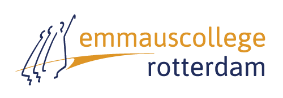    Rotterdam, 12 juni 2020